PERIAATEKeuhkoventilaation ja –perfuusion gammakuvausKeuhkoventilaation gammakuvauksessa potilas hengittää letkun kautta 99mTc-perteknetaatilla leimattua kaasumaista hiilipölyä. Kaasu jakautuu keuhkoissa alueellisen keuhkotuuletuksen mukaisesti.Keuhkoperfuusion gammakuvauksessa potilaan verenkiertoon ruiskutetaan 99mTc -perteknetaatilla merkittyjä makroaggrekoituja albumiinipartikkeleita, joiden koko on hieman suurempi kuin keuhkokapillaarien. Terveissä keuhkoissa partikkelit jakaantuvat tasaisesti keuhkojen alueelle (tukkien pienen osan kapillaareista) vastaten perfuusiojakautumaa keuhkoissa. Alue, jonka verenkierto on vähentynyt tai kokonaan estynyt, näkyy kuvassa puutosalueena.Potilaalle tehdään ensin Keuhkoventilaation SPET - kuvaus ja heti perään Keuhkoperfuusion SPET –kuvaus. Matala-annos-TT- kuvaus suoritetaan vaimennuskorjausta ja kuvafuusiota varten.Keuhkojen alueellisen toiminnan gammakuvausSuoritusperiaatteet ovat samat kuin keuhkoventilaation ja –perfuusion gammakuvauksissa.Keuhkoresektion jälkeistä ventilaation tehokkuutta voidaan arvioida preoperatiivisesti mittaamalla gammakameralla prosentuaalista ventilaatiojakaumaa. Leikkauksen jälkeinen sekuntikapasiteettiarvio saadaan kertomalla leikkausta edeltävä arvo jäljelle jäävän keuhkon tai keuhkojen osien ventilaation suhteellisella arvolla. Jäljelle jäävä diffuusiokapasiteetti arvioidaan perfuusiojakaumasta.Tutkimusta voidaan käyttää myös sädehoidon vaikutuksien arvioinnissa; tällöin tulostus tapahtuu tapauskohtaisesti.Potilaalle tehdään ensin Keuhkoventilaation SPET - kuvaus ja heti perään Keuhkoperfuusion SPET –kuvaus. Tutkimusta täydentävänä kuvauksena tehdään lisäksi matala–annos-TT –kuvaus.Tutkimuksen suoritus kaavakuvana:INDIKAATIOTSekä ventilaation että perfuusion alueellisen jakauman selvittely keuhkoemboliaepäilyssä ja muissa keuhkosairauksissa. Keuhkojen toiminnan preoperatiivinen arviointi ennen keuhkojen resektiota tai sydämen transplantaatiota.KONTRAINDIKAATIOTRaskaus fertiili-ikäisillä naisilla. Katso Isotooppitutkimuksiin liittyviä yleisohjeita.ImetysImetystauko 12 tuntia ja tänä aikana kertyvä maito on hävitettävä.Huonokuntoiset potilaatKeuhkoventilaation gammakuvaukseen erittäin huonokuntoisilla potilailla voi olla vaikeuksia hengittää radiolääkettä letkuston kautta.Keuhkoperfuusion gammakuvaus  Oikovirtaus oikealta vasemmalle. Aiempi yliherkkyysreaktio jollekin albumiinivalmisteelle.POTILAAN ESIVALMISTELUPotilaan esivalmistelu radiolääkkeen antamiseenJos potilaalla on ollut allergisia reaktioita, annetaan lääkärin määräyksestä tunti ennen perfuusiokuvauksen radiolääkeinjektiota profylaksia:hydrokortisoni Solu–Cortef 100 mg i.v.antihistamiini (esim. Histec, Zyrtec, Cetirizin) 10 mg per os Keuhkojen alueellisen toiminnan gammakuvauksen uloshengityksen sekuntikapasiteetin (FEV1) on oltava tiedossa arvioitaessa keuhkoresektion jälkeistä keuhkofunktiota. FEV1 -lukema kirjataan NeaRIS:iin Kuvaus-sivun Valmistelukohtaan.Potilaan esivalmistelu kuvaukseenInfuusiokanyyli laitetaan potilaalle ennen tutkimuksen aloittamista ja se jätetään paikalleen tutkimuksen ajaksi.RADIOLÄÄKE, ANNOS ja ANNOSTELU Radiolääke	99mTc-Technegas (ventilaatio) ja 99mTc-MAA (perfuusio)99mTc puoliintumisaika on 6 tuntia.Gammaenergia on  140 keV. AnnosKeuhkoventilaation gammakuvaus:99mTc-C –aerosoli, Technegas -annos on aikuisilla noin 35 MBqKeuhkoperfuusion gammakuvaus:aikuisille 150 MBq, mutta pulmonaarihypertensiopotilailla 110 MBq. Lääkäri kirjaa perfuusioannoksen NeaRis –järjestelmän Kuvaus –välilehden Valmistelu –kohtaankeuhkojen alueellisen toiminnan kuvauksessa 110 MBqlapsille painon mukaan, ks. Lasten isotooppitutkimusannokset.raskaana olevien annos harkitaan tapauskohtaisestiAnnosteluPerfuusio: 99mTc-MAAAina ennen annostelua pulloa ravistellaan tuotteen homogenisoimiseksi. Potilasannos annostellaan 2 ml ruiskuun käyttäen ilmaneulaa. Ruisku suojataan tulpalla ja mitataan annoskalibraattorilla. Potilasannos laimennetaan ad 1 -2 ml NaCl. Ruisku suojataan tulpalla ja wolframisella ruiskunsuojalla. Ruiskun suojapaperiin liimataan tarralappu, jossa on potilaan nimi ja henkilötunnus  sekä radiolääkkeen nimi, annos, päivämäärä ja kellonaika.Ventilaatio: 99mTc-perteknetaattiKeuhkojen ventilaatiotutkimuksissa (99mTc-C-aerosoli, Technegas -radiolääkkeen valmistusta varten) 99mTc-perteknetaatti annostellaan 1 ml:n ruiskuun:Yksi haihdutus n. 520 - 740 MBq/0.2 mlKaksi haihdutusta n. 410 - 555 MBq/0.3 mlKolme haihdutusta. 333 - 480 MBq/0.4 ml Ruiskun kärkeen laitetaan kelt. 20G neula suojineen ja potilasannos mitataan annoskalibraattorilla. Ruiskun suojapaperiin liimataan tarralappu, jossa on potilaan nimi ja henkilötunnus  sekä radiolääkkeen nimi, annos, päivämäärä ja kellonaika. Ruisku suojataan wolframisella ruiskunsuojalla.RADIOLÄÄKKEEN ANTAMINENRadiolääkkeen antaminenHoitaja tarkistaa potilaan nimen ja henkilötunnuksen ennen inhalaatiota ja injektiota.Radiolääke keuhkoventilaation gammakuvaukseen:Potilas inhaloi radiolääkkeen laitteen letkuston kautta joko makuullaan tai istuen, ks. Technegas-generaattorin käyttöohje. Riittävä radiolääkeannos saavutetaan yleensä parilla sisäänhengityksellä. Tarvittaessa potilas hengittää aerosolia lisää.Ensin potilas harjoittelee hengitystä irrallisen ventilaatioletkuston kautta ilman radiolääkettä. Sovita nenäpidike ja suukappale paikalleen ja pyydä potilasta hengittämään normaalisti huulet tiiviisti suukappaleen ympärillä. Potilas voi hengittää myös tiiviin maskin kautta.Radiolääkettä inhaloitaessa 99mTc-C –aerosoli vapautetaan letkustoon ja yhtä aikaa potilasta pyydetään sisäänhengittämään voimakkaasti keuhkot lähes täyteen, jolloin laitteen aerosoli virtaa ylipaineen ansiosta potilaaseen. Potilas pidättää hengitystä muutaman sekunnin. Tämän jälkeen potilas hengittää letkuston kautta normaalisti.Potilaan hengittämän radiolääkkeen antama annosnopeus tulisi olla 150 -200 counts/sekuntiSekä oikea että vasen keuhko mitataan edestä Series 900 –minimonitorilla. Monitorin kytkin käännetään oikealle ON –asentoon (ilman ääntä) ja musta mittauspää asetetaan hiukan yläviistosta mahdollisimman lähelle mitattavaa keuhkoa.Mikäli tulos (annos) on huomattavan korkea (yli 250 counts) tai matala (alle 100 counts), neuvotellaan kuvauksesta lääkärin kanssa. Poikkeavasta annoksesta tehdään kirjaus NeaRis -järjestelmään.Radiolääke keuhkoperfuusion gammakuvaukseen:Radiolääke annetaan ventilaatiokuvauksen jälkeen potilaan ollessa pitkällään kuvauspöydällä.Kääntele ruiskua välittömästi ennen injektiota 99mTc-MAA:n sekoittamiseksi.Injisoi radiolääke laskimonsisäisesti potilaan ollessa selinmakuulla, jotta albumiinipartikkelit jakaantuisivat tasaisesti keuhkojen alueella.Ruiskuun ei saa koskaan vetää verta, koska se saattaa aiheuttaa pieniä hyytymiä. Jätä infuusiokanyyli paikoilleen tutkimuksen ajaksi.Radiolääkkeen saamisen jälkeenImetystauko 12 tuntia ja tänä aikana kertyvä maito on hävitettävä (ICRP 128), ks. Isotooppitutkimuksiin liittyviä yleisohjeita: Syntymättömien ja vastasyntyneiden lasten suojeleminen vanhempien altistuessa säteilylle isotooppitutkimusten tai -hoitojen yhteydessä: Imettävät naiset. Tutkimuspäivänä WC-hygieniaan on kiinnitettävä huomiota: myös miesten on virtsattava istualtaan, sukupuolielimet kuivataan huolellisesti paperilla, WC-pönttö huuhdellaan välittömästi ja kädet pestään hyvin. Kuvauksen jälkeen tutkimuspäivänä potilas juo tavallista enemmän virtsarakon täyttämiseksi ja tyhjentää rakkonsa usein, jotta sädeannos jäisi mahdollisimman pieneksi.99mTc -radioaktiiviset / - ei radioaktiiviset jätteetTyhjät ruiskut, neulat ja pullot kerätään lyijysuojattuun 99mTc - riskijäteastiaan.Saastuneet vaatteet säilytetään erillään muovipussissa yhden vuorokauden ajan.KUVAUKSEN SUORITUSKeuhkoventilaation ja –perfuusion SPET-kuvaukset:Potilas makaa tutkimuspöydällä selällään. SPET –kuvauksessa (single photon emission tomography) gammakamera kiertää keuhkojen kohdalta potilaan ympäri ja ottaa vakiokulmavälein tasokuvia, jotka yhdistetään poikkileikekuviksi.Potilas kuvataan samassa asennossa sekä ventilaatio- että perfuusiokuvauksessa.Tue potilaan kädet pään yläpuolelle pois kuvausalueelta ja kuvaa mahdollisimman läheltä keuhkoja. Huonokuntoisilla potilailla kädet ovat kyljen vieressä samassa asennossa sekä ventilaatio- että perfuusiotutkimuksessa.Kuvaus kestää noin 20 min / SPET-kuvaus (yht. noin 40 min).Keuhkot voidaan poikkeustapauksessa kuvata myös yksittäiskuvina suoraan edestä (ANT) ja takaa (POST), molempien keuhkojen etu- ja takaviistot (45o) sekä suorat sivut. Matala-annos – TT –kuvaus:SPET – kuvausten jälkeen kuvausohjelmassa siirrytään välittömästi TT-kuvaukseen. Kuvauspöytä siirtyy TT-putken alueelle.Potilas kuvataan samassa asennossa ja samalta kuvaus-alueelta, kuin SPET-kuvaukset on tehty.Kuvaus kestää 2-3 minuuttia.LaitteetCT-putken lämmitysLämmitä CT-putki ennen kuvausten aloitustaKuvauksen suoritusPotilaan haku työlistaltaHae potilas keräystyöasemalla Patient -> Browser -> Scheduler.  Valitse suoritettava tutkimus klikkaamalla tutkimusta yhdesti. Klikkaa Patient registration-ikonia. Tarkista henkilötiedot. Requested procedure = GD1FQ Keuhkoventilaation ja -perfuusion gammakuvausStudy = Tkoodi Tutkimuksen nimi	Klikkaa ExamSulje Patient Browser-sivu oikeasta yläkulmasta KuvausKUVAUSOHJELMAN VALINTAValitsemasi potilas on maalattu/maalaa potilaslistallaValitse Category: OYS, IsotooppiValitse kuvausohjelma tuplaklikkaamalla  A Keuhko VENT+PERF+TT - ikoniaensimmäinen Tomo Acquisition – valikko = Keuhkovent SPET Täydennä Series Information sivulle kuvaaja/-t.	Mene Stop Conditions sivulle, kuvausohjelma on valmiina. Tarvittaessa voi tehdä muutoksia esim. kuvausaikaan.ASETTELU						Asettele potilas kuvausasentoon. Nosta potilaan kädet ylös ja tue kädet tyynyllä/tukinauhalla. Tarkista että vaatteet, suojapaperit yms. eivät jää koholle/roikkumaan! Potilaan kuvattava alue tulee olla CT-putken keskellä: Käytä potilasta TT-gantryn sisällä ja tarkista laservalon avulla kuvauspaikka, nosta/ laske kuvauspöytää oikealle korkeudelle.Siirrä potilas gammakameran alle siten, että kuvausalue näkyy PPM-näytöltä. KUVAUKSEN ALOITUSVentilaatioKlikkaa Prepare AcquisitionKäynnistä kuvaus StartKuvausaika näkyy keräystyöasemalta sekä PPM-näytöltäPerfuusioKlikkaa aktiiviseksi toinen Tomo Acquistion – valikko = Keuhkoperf SPETTäydennä Series Information sivulle kuvaaja/-t.Mene Stop Conditions sivulle, kuvausohjelma on valmiina. Tarvittaessa voi tehdä muutoksia esim. kuvausaikaan.Klikkaa Prepare AcquisitionRadiolääkeinjektion jälkeen potilas on tai tarvittaessa asetellaan samaan kuvausasentoon kuin ventilaatiokuvauksessa (ks. asettelu)Käynnistä kuvaus StartKuvausaika näkyy keräystyöasemalta sekä PPM-näytöltä.TT-kuvausKun spet -kuvaukset on tehty, avaa CT-Acquisition-valikko.Paina alareunasta Prepare. Kuvauspöytä siirtyy kuvausasentoon. Työasemalta avautuu Examination-työvalikko. 		Klikkaa Load.Paina TT-säätölaitteesta keskeltä Move-painiketta (=makaava ukkeli) niin kauan kunnes tulee START komento.Paina TT-säätölaitteesta keltaista START-painiketta, valintaikkunassa kerrotaan, milloin painiketta tulee painaa. Topogram kuvaus käynnistyy.Rajaa tarvittaessa topogrammikuvaan haluttu TT-kuvausalue punaisen suorakulmion sisään säätämällä laatikon pystysuoraa kokoa. Älä pienennä laatikon leveyttä, sillä se vaikuttaa TT-vaimennuskorjauksen laatuun.Klikkaa LoadPaina TT-säätölaitteesta keskeltä Move-painiketta (=makaava ukkeli) niin kauan kunnes tulee START komento.Paina TT-säätölaitteesta keltaista START-painiketta, TT-kuvaus käynnistyy.Kuvauksen päätyttyä ohjelma tekee automaattisesti ensimmäisen recon:n (=ac-korjaus).Jätä ohjelma auki ja voit siirtyä kamerahuoneeseen päästämään potilaan pois, aja kuvauspöytä kaukosäätimen avulla ”kotiasentoon” ja ala-asentoon.Siirry työasemalle ja suorita ohjelmassa olevat kaksi recon:a. Tee tarvittavat vartalorajaukset. Yksi recon laatikko kerrallaan. Ohjelma ”pyytää” painamaan Recon.Lopuksi paina kuvaruudun vas. alavalikosta ukkelikuvaketta = Close the current patient → YesKUVAUKSEN LOPETUS	Kun tutkimus on valmis työvalikosta kuittaantuvat tehdyiksi: Quality Control, Auto Recon, Image Registration, Flexible Display, Hardcopy. Voit tarkastella kuvia ko. sivuiltaKlikkaa CompleteKuvat siirtyvät Hermes2:lle ja potilaan kuva-arkistoon (Superfes).HUOMIOITAVAA neaRIS-JÄRJESTELMÄSSÄ:Kirjaa kohtaan Pituus/paino potilaan paino Muokkaa -valikon kautta.Tee tarvittavat radiolääkemerkinnätEi allergioita.1.) radiolääke inh./sv2.) radiolääke i.v. oikea kyynärtaive/svKeuhkojen alueellisen toiminnan gammakuvaus:Lausunto-kohtaan Kyllä (Tutkimus saa mennä lausuntolistalle, vaikka fyysikko ei ole vielä tehnyt kuvia)Kuviin piirretään resekoitavaa keuhkoa tai sen osaa vastaava alue, josta määritetään tämän mielenkiintoalueen prosentuaalinen osuus keuhkojen kokonaisventilaatiosta ja –perfuusiosta.POTILAAN SAAMA EFEKTIIVINEN SÄDEANNOS99mTc - MAA 150 MBq (1,7 mSv) + 99mTc-hiilipartikkelit 74 MBq (1,1 mSv): 2,8 mSvmatala-annos CT: 1 mSvTILAAJAOHJEKeuhkoperfuusion ja –ventilaation gammakuvaus Keuhkojen alueellisen toiminnan gammakuvausPOTILASOHJEKeuhkoperfuusion ja –ventilaation gammakuvaus Keuhkojen alueellisen toiminnan gammakuvausGammakameraKollimaattoriKuvaus3-h tai 2-hLEHRSPET-TT. Kuvaa 3-huoneessa. Jos 3-huone varattuna kuvaa 2-huoneessa.	RadiolääkeAnnos Yksikkö AikaTc-99m-C -aerosoli, Technegas 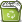 Tc-99m-MAA 